31.05.2017г. №93РОССИЙСКАЯ ФЕДЕРАЦИЯИРКУТСКАЯ ОБЛАСТЬБОХАНСКИЙ РАЙОНМУНИЦИПАЛЬНОЕ ОБРАЗОВАНИЕ «ОЛОНКИ»АДМИНИСТРАЦИЯПОСТАНОВЛЕНИЕО ВНЕСЕНИИ ИЗМЕНЕНИЯ В ПОСТАНОВЛЕНИЕ АДМИНИСТРАЦИИ МУНИЦИПАЛЬНОГО ОБРАЗОВАНИЯ «ОЛОНКИ» ОТ 15.03.2017 ГОДА №48 «ОБ УСТАНОВЛЕНИИ НА ТЕРРИТОРИИ МУНИЦИПАЛЬНОГО ОБРАЗОВАНИЯ «ОЛОНКИ» ОСОБОГО ПРОТИВОПОЖАРНОГО РЕЖИМА»В соответствии со статьей 30 Федерального закона от 21.12.1994 года №69-ФЗ «О пожарной безопасности», статьей 20 Закона Иркутской области от 07.10.2008 года №78-оз «О пожарной безопасности в Иркутской области», постановлением Правительства Иркутской области от 14.03.2017 года № 145-пп «Об установлении на территории Иркутской области особого противопожарного режима», постановлением Правительства Иркутской области от 31.05.2017 года № 357-пп «Об отдельных вопросах введения ограничений в лесах в целях обеспечения пожарной безопасности и внесении изменений в постановление Правительства Иркутской области от 14.03.2017 года №145-пп», руководствуясь ст. 6 Устава муниципального образования «Олонки»:ПОСТАНОВЛЯЮ:1. Внести в постановление администрации муниципального образования «Олонки» от 15.03.2017 года №48 «Об установлении на территории муниципального образования «Олонки» особого противопожарного режима»  следующее изменение:1) в пункте 1 слова «1 июня 2017 года» заменить словами «1 сентября 2017 года».2. Настоящее постановление вступает в силу со дня подписания.3. Настоящее постановление подлежит официальному опубликованию в печатном издании МО «Олонки» «Информационный бюллетень» и размещению на официальном сайте администрации муниципального образования «Боханский район» в сети Интернет.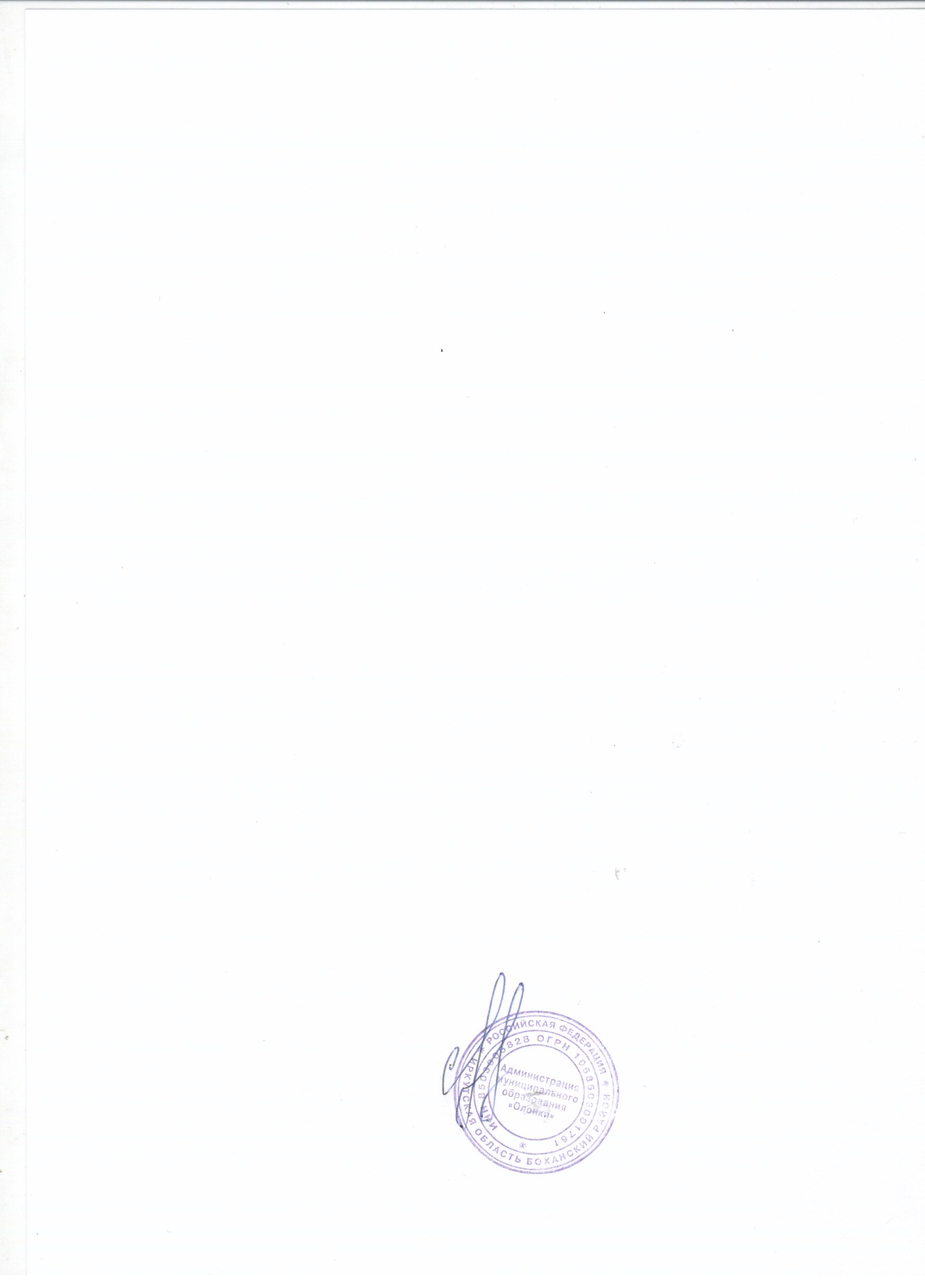 4. Контроль за выполнением настоящего постановления оставляю за собой.Глава МО «Олонки» С.Н. Нефедьев Подготовил :   Заместитель главы                          администрации МО «Олонки»                       Н.А. ФедуринаСогласовано: Начальник территориального отдела МЛК Иркутской области по Кировскому лесничеству                                                   М.А. КарнауховНачальник ПЧ-108 						  В.В. Рютин Директор ОГАУ «Ангарское лесохозяйственное объединение»                                        М.А. Губин Начальник Боханского РЭС                                                   С.А. Шмигун Исполнительный директор обособленного подразделения Иркутского масложиркомбината                                                               А.О.  ЖдановаКомандир ДНД							  П.М. Миронов 